WprowadzenieJesteśmy instytucją oświatową, istniejącą od ponad 90 lat. Łączymy wieloletnie doświadczenie z innowacyjnymi rozwiązaniami w zakresie edukacji i efektywnym zarządzaniem. Kształcimy ludzi i doskonalimy ich umiejętności, by mniejszym wysiłkiem osiągali coraz więcej. Wzmacniamy korzyści i otwieramy nowe możliwości. Uczymy z pasją 
i w przekonaniu, że wiedza i praktyka budują poczucie bezpieczeństwa i wiarę we własne siły.  Możemy poszczycić się wyjątkową ofertą, adresowaną do każdego odbiorcy – przedsiębiorców, instytucji, osób pracujących i poszukujących pracy, dorosłych i młodzieży. Absolwenci naszych kursów i szkół, których łączna liczba przekroczyła 2,3 miliona, są dla nas największą satysfakcją. Nasz sukces opiera się na ludziach, a jego źródłem są wartości, z którymi się identyfikujemy: jakość, zaufanie, odpowiedzialność.Jesteśmy świadomi potrzeby przestrzegania standardów etycznych i jasno określonych norm postępowania, zarówno w relacjach społecznych, jak i zawodowych. Kodeks etyczny stanowi wyraz przekonania, że w codziennej pracy należy odwoływać się do spójnego 
i wspólnego nam wszystkim systemu wartości. Jest on drogowskazem dla podejmowanych przez nas działań w relacjach ze współpracownikami, klientami indywidualnymi i biznesowymi, konkurencją, otoczeniem społecznym i środowiskiem naturalnym. Dla otoczenia zewnętrznego jest natomiast ważną informacją o wzorcach postępowania przez nas respektowanych. Kodeks służy rozwojowi Zakładu jako instytucji godnej zaufania, która stale doskonali sposób realizacji powierzonych mu zadań.Kodeks etyczny Zakładu Doskonalenia Zawodowego w Katowicach skierowany jest do wszystkich jego pracowników. Pracownicy przyjmują zawarte w nim wartości i zasady postępowania oraz zobowiązują się do ich przestrzegania w codziennej pracy.Deklaracja wartościPracownicy Zakładu Doskonalenia Zawodowego w Katowicach, kierując się nadrzędną zasadą poszanowania prawa, deklarują postępowanie zgodne 
z następującymi kluczowymi wartościami:JAKOŚĆ	-		stale doskonalimy poziom świadczonych usług edukacyjnych, aby zapewnić ich konkurencyjność 
i sprostać oczekiwaniom klienta; w realizacji zadań kierujemy się najwyższą starannością, w pełni wykorzystując posiadaną wiedzę; dbamy o swój rozwój zawodowyZAUFANIE	-	dążymy do budowania trwałych relacji 
z klientami, pracownikami, współpracownikami, społecznościami lokalnymi oraz innymi uczestnikami rynku i dokładamy starań, aby opierały się one na zaufaniu, płynącym 
z przejrzystości i uczciwości naszych działań, odpowiedzialnych decyzji, rzetelnej polityki informacyjnej oraz pozytywnych doświadczeń potwierdzających nasz profesjonalizmODPOWIEDZIALNOŚĆ	-	posiadamy wewnętrzne poczucie odpowiedzialności za realizację celów indywidualnych i zespołowych oraz za efekty swoich działań; wspólnie budujemy wartość Zakładu i jego dobre imięRelacje wewnętrzne rÓwność szans i wzajemny szacunekPoza przestrzeganiem fundamentalnych praw osobistych, dbamy o poszanowanie zasady równych szans, kształtując środowisko pracy wolne od wszelkiej dyskryminacji. Kierujemy się zasadą poszanowania godności każdego człowieka. Traktujemy innych 
z szacunkiem także wtedy, gdy ich opinie i poglądy odbiegają od naszych.Dokładamy starań, aby wszyscy pracownicy mieli równe szanse rozwoju zawodowego.Zachowujemy wysoką kulturę osobistą w stosunku do wszystkich osób. wspólne budowanie wartości Zakładu i jego wizerunkuPrzy wykonywaniu codziennych obowiązków pamiętamy o naszej odpowiedzialności za budowanie wartości Zakładu i jego rozwój, kierując się rzetelnością i odpowiedzialnością. Dążymy do doskonalenia obszarów funkcjonowania Zakładu i jego struktur. Dbamy 
o nowoczesność rozwiązań, sprawność systemów i procedur, ograniczenie biurokracji.Nie podejmujemy działań, które narażają Zakład na straty, zarówno finansowe, jak 
i reputacyjne.Nie prowadzimy działalności konkurencyjnej wobec Zakładu.Pamiętamy, że nasz sposób bycia, wygląd, ubiór wpływają na postrzeganie Zakładu.Jakość pracyDoskonalimy System Zarządzania Jakością, którego sprawne działanie gwarantuje wysoką jakość usług.Dostosowujemy ofertę kształcenia do aktualnych potrzeb i oczekiwań naszych klientów. Jesteśmy otwarci na nowe wyzwania.Monitorujemy wyniki naszych działań, chcąc zapewnić ich stałe doskonalenie.Podejmujemy wyzwania rynkowe w odpowiedzialny sposób.efektywnośćJesteśmy zorientowani na wyniki z myślą o długofalowym sukcesie.Stawiamy sobie ambitne cele.Koncentrujemy się na działaniach umożliwiających osiąganie celów indywidualnych 
i zespołowych.Dążymy do rozwoju swoich kompetencji w celu zwiększenia efektywności pracy.skuteczna komunikacjaSkuteczna komunikacja, ukierunkowana na zrozumienie stawianych celów i powierzanych zadań, ma kluczowy wpływ na efektywność naszej pracy.Informujemy się nawzajem o aktualnych zagadnieniach i sprawach dotyczących Zakładu 
w stopniu, który pozwala nam podejmować decyzje i działania. Dbamy o zapewnienie szybkiej i sprawnej wymiany informacji.Problemy rozwiązujemy w sposób konstruktywny.WSPÓłPRACAAngażujemy się w pracę zespołową, dążąc do owocnej współpracy w ramach realizacji powierzonych zadań.Uważamy, że atmosfera pracy zbudowana na współdziałaniu daje możliwość pełniejszego wykorzystania potencjału każdego pracownika.Dążymy do utrzymywania harmonijnych relacji międzyludzkich.Dzięki wzajemnej życzliwości tworzymy przyjazne środowisko pracy.stosunek do własnościDokładamy starań, aby zasoby materialne znajdujące się w naszej dyspozycji były wykorzystywane zgodnie z ich przeznaczeniem. Stawiamy sobie za cel kształtowanie świadomości i postaw pracowników w odniesieniu do tych zagadnień.Szanujemy prawo własności intelektualnej przysługujące innym podmiotom.Posługujemy się wyłącznie legalnym oprogramowaniem.poufnośćInformacje poufne wykorzystujemy wyłącznie do wykonywania zadań służbowych, do realizacji których zostały udostępnione. Informacje poufne obejmują wszystkie dane w Zakładzie, które posiadają wartość gospodarczą, są nieujawnione do wiadomości publicznej i chronione (zabezpieczone), m.in. know-how, informacje finansowe, umowy z klauzulą poufności, materiały związane 
z organizacją i zasobami Zakładu. Dokładamy wszelkich starań, aby przetwarzanie danych osobowych odbywało się 
z poszanowaniem praw i wolności osób, których dotyczą.Zasada poufności, ochrona i bezpieczeństwo danych dotyczą również dokumentów 
i informacji powierzonych Zakładowi przez strony trzecie.bezpieczeństwo i hiGhiena pracyBezwzględnie przestrzegamy obowiązujących przepisów bezpieczeństwa i higieny pracy. Monitorujemy warunki panujące w miejscu pracy oraz wdrażamy rozwiązania służące ich polepszeniu. Wszyscy posiadamy umiejętności z zakresu ratownictwa medycznego.Relacje zewnętrzne kontakt z klientemKomunikujemy się z otoczeniem w sposób profesjonalny, nastawiony na merytoryczną współpracę oraz budowę dobrych relacji. Ze szczególną starannością i odpowiedzialnością realizujemy funkcje szkół Zakładu – dydaktyczną, wychowawczą i opiekuńczą. Okazujemy klientowi należne zainteresowanie i szacunek.Szybko reagujemy na zgłaszane oczekiwania.Udzielamy rzetelnych informacji. Troszczymy się o terminowość spraw.relacje ze środowiskiem lokalnymZabiegamy o utrzymywanie długoterminowych, obustronnie korzystnych relacji ze środowiskiem lokalnym. Współpraca z otoczeniem społeczno-gospodarczym pozwala nam lepiej dopasować ofertę edukacyjną do zapotrzebowania rynku pracy.Uczestniczymy w ważnych dla społeczności lokalnych wydarzeniach.Inicjujemy działania integracyjne, wychodząc do środowisk lokalnych z ofertą udziału 
w imprezach artystycznych, uroczystościach okolicznościowych, prezentacjach zawodów, konferencjach i warsztatach edukacyjnych, Dniach Otwartych i in. relacje z konkurencjąKonkurujemy w sposób odpowiedzialny, oparty na uczciwości i poszanowaniu dobrego imienia innych podmiotów. Wiedzę o konkurencji pozyskujemy z ogólnodostępnych źródeł i wykorzystujemy ją do doskonalenia własnej pracy.dbałość o środowisko naturalnePodejmujemy działania na rzecz ochrony środowiska naturalnego. Rozważnie i oszczędnie gospodarujemy zasobami naturalnymi.W obiektach Zakładu stosujemy rozwiązania technologiczne ograniczające niekorzystny wpływ na środowisko.ZakończenieKodeks etyczny stanowi uzupełnienie obowiązujących w Zakładzie Doskonalenia Zawodowego w Katowicach regulacji wewnętrznych. Każdy pracownik Zakładu jest zobowiązany do przestrzegania opisanych w nim standardów zachowań, a jednocześnie może zgłaszać uwagi oraz inicjować zmiany w jego treści.Przypadki naruszenia zasad zawartych w Kodeksie należy zgłaszać bezpośredniemu przełożonemu.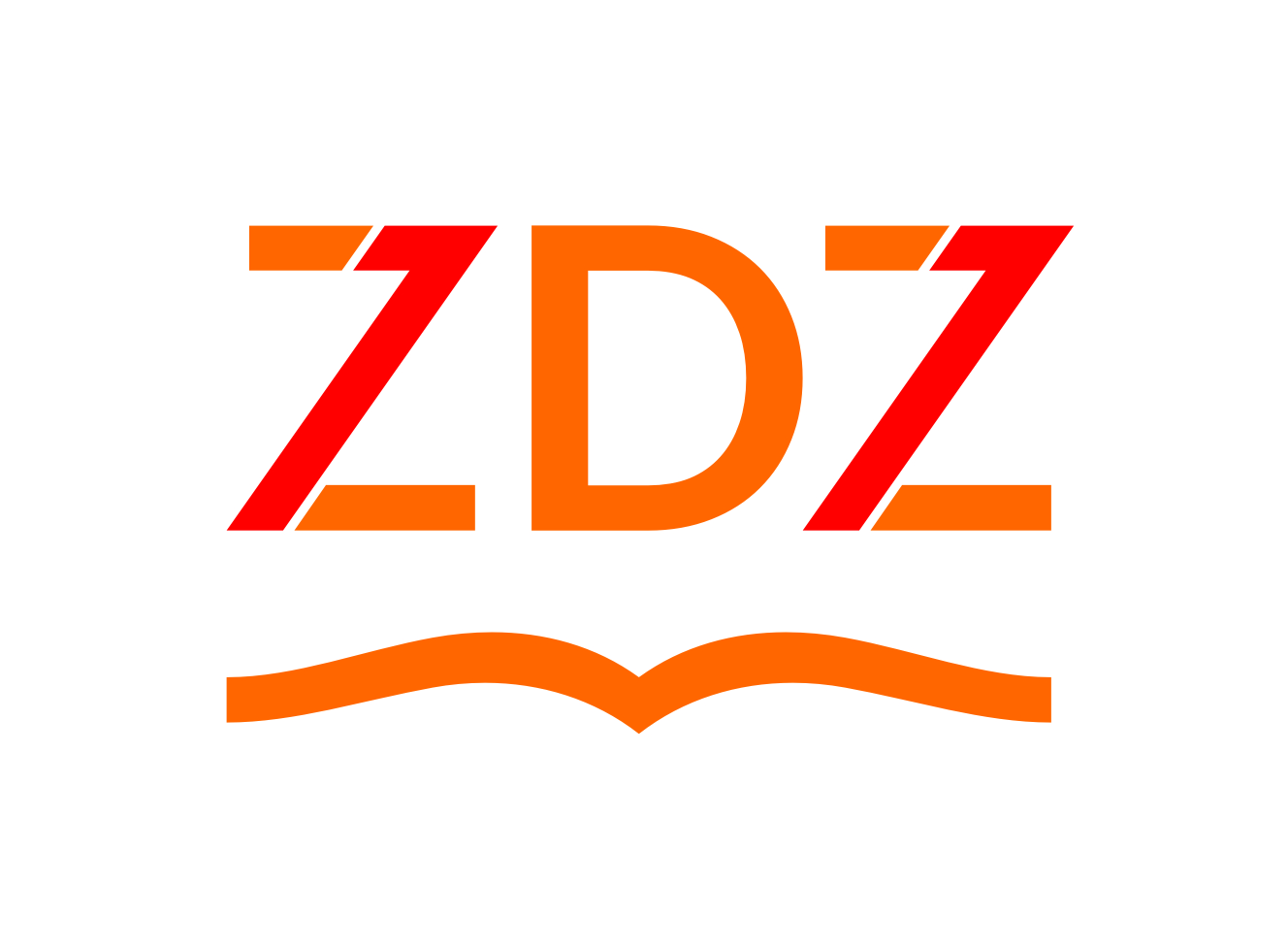 